Про затвердження Переліку територій, на яких ведуться (велися) бойові дії або тимчасово окупованих Російською ФедерацієюВідповідно до постанови Кабінету Міністрів України від 06 грудня 2022 року № 1364 «Деякі питання формування переліку територій, на яких ведуться (велися) бойові дії або тимчасово окупованих Російською Федерацією» НАКАЗУЮ:1. Затвердити Перелік територій, на яких ведуться (велися) бойові дії або тимчасово окупованих Російською Федерацією, що додається.2. Визнати таким, що втратив чинність, наказ Міністерства з питань реінтеграції тимчасово окупованих територій України від 25 квітня 2022 року № 75 «Про затвердження Переліку територіальних громад, які розташовані в районі проведення воєнних (бойових) дій або які перебувають в тимчасовій окупації, оточенні (блокуванні) станом на 10 грудня 2022 року», зареєстрований в Міністерстві юстиції України 25 квітня 2022 року за № 453/37789 (із змінами).3. Департаменту внутрішньо переміщених осіб та тимчасово окупованих територій (Ковальчук В.П.) спільно з Департаментом правового забезпечення (Золотар С.А.) забезпечити подання цього наказу в установленому порядку на державну реєстрацію до Міністерства юстиції України.4. Цей наказ набирає чинності з дня його офіційного опублікування.5. Контроль за виконанням цього наказу залишаю за собою.ПЕРЕЛІК
територій, на яких ведуться (велися) бойові дії або тимчасово окупованих Російською ФедерацієюI. Території, на яких ведуться (велися) бойові дії1. Території можливих бойових дій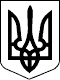 МІНІСТЕРСТВО З ПИТАНЬ РЕІНТЕГРАЦІЇ ТИМЧАСОВО ОКУПОВАНИХ ТЕРИТОРІЙ УКРАЇНИМІНІСТЕРСТВО З ПИТАНЬ РЕІНТЕГРАЦІЇ ТИМЧАСОВО ОКУПОВАНИХ ТЕРИТОРІЙ УКРАЇНИНАКАЗНАКАЗ22.12.2022  № 30922.12.2022  № 309Зареєстровано в Міністерстві
юстиції України
23 грудня 2022 р.
за № 1668/39004Віце-прем’єр-міністр України -
Міністр
І. Верещук
І. ВерещукПОГОДЖЕНО:

Міністр оборони УкраїниПОГОДЖЕНО:

Міністр оборони України

О. РезніковЗАТВЕРДЖЕНО
Наказ Міністерства
з питань реінтеграції
тимчасово окупованих
територій України
22 грудня 2022 року № 309Зареєстровано в Міністерстві
юстиції України
23 грудня 2022 р.
за № 1668/39004КодНайменуванняДата виникнення можливості бойових дійДата припинення можливості бойових дій*1.3. ЗАПОРІЗЬКА ОБЛАСТЬ1.3. ЗАПОРІЗЬКА ОБЛАСТЬ1.3. ЗАПОРІЗЬКА ОБЛАСТЬ1.3. ЗАПОРІЗЬКА ОБЛАСТЬЗапорізький районЗапорізький районЗапорізький районЗапорізький районUA23060000000070350Вся територія Запорізького району12.03.2022Заступник Міністра -
Уповноважений з питань
внутрішньо переміщених осіб

О. Бородай